Упражнение  № 1. Тип упражнения: Длинное.Тип подсчета очков:  КомстокМишени: 12 IPSC targets, 4 IPSC poppers,  Минимум выстрелов: 28.Максимум очков: 140.Стартовая позиция: Стрелок стоит расслабленно, лицом в сторону мишеней, на отметке.Положение оружия: Оружие заряжено (патрона в патроннике нет) в кобуре.Процедура выполнения: По стартовому сигналу поразить все мишени по мере видимостине выходя за пределы штрафных линий.Старт: Звуковой сигнал.Стоп: Последний выстрел.Штрафы: Согласно действующим правилам ФПСР.Углы безопасности: 180 градусов.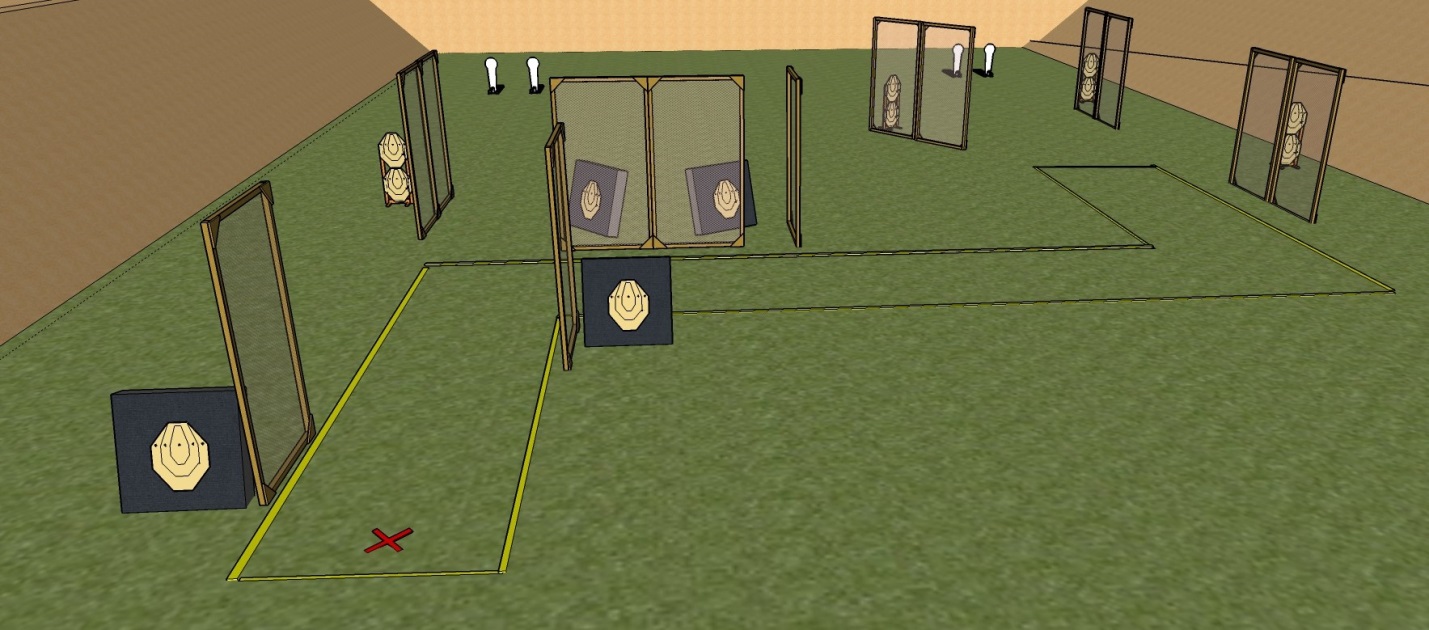 Упражнение  № 2. Тип упражнения:  Среднее  .Тип подсчета очков: КомстокМишени: 7 IPSC targets, Минимум выстрелов: 14.Максимум очков: 70.Стартовая позиция: Стрелок стоит расслабленно, лицом в сторону мишеней, на отметке.Положение оружия: Оружие заряжено(патрона в патроннике нет)  в кобуре.Процедура выполнения: По стартовому сигналу поразить все мишени по мере видимостине выходя за пределы штрафных линий.Старт: Звуковой сигнал.Стоп: Последний выстрел.Штрафы: Согласно действующим правилам ФПСР.Углы безопасности: 180 градусов.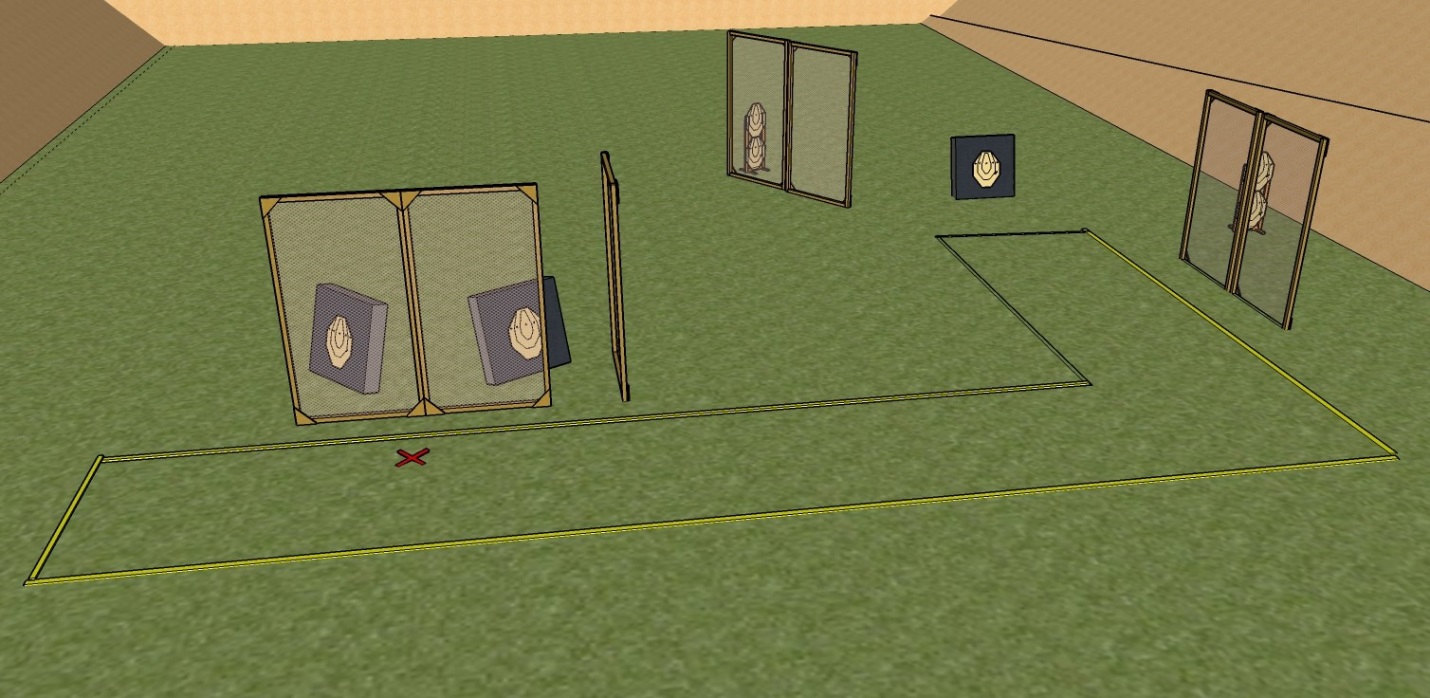 Упражнение  № 3. Тип упражнения: Короткое.Тип подсчета очков: КомстокМишени: 4 IPSC targets, 2 IPSC poppersМинимум выстрелов: 10.Максимум очков: 50.Стартовая позиция: Стрелок стоит расслабленно, лицом в сторону мишеней, на отметке.Положение оружия: Оружие заряжено (патрона в патроннике нет) в кобуре.Процедура выполнения: По стартовому сигналу поразить все мишени по мере видимостине выходя за пределы штрафных линий.Старт: Звуковой сигнал.Стоп: Последний выстрел.Штрафы: Согласно действующим правилам ФПСР.Углы безопасности: 180 градусов.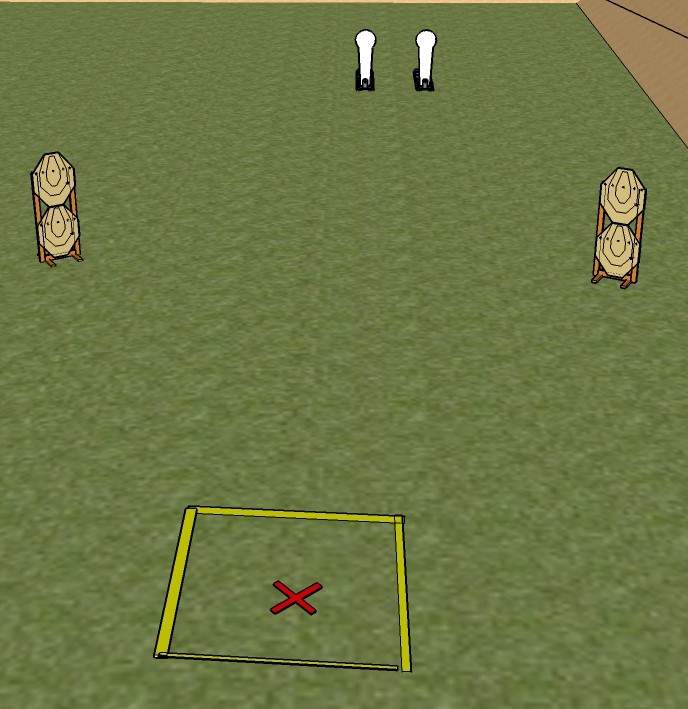 Упражнение  № 4. Тип упражнения: Длинное. Тип подсчета очков: КомстокМишени: 11 IPSC targets, 3 IPSC poppersМинимум выстрелов: 25.Максимум очков: 125.Стартовая позиция: Стрелок стоит расслабленно, лицом в сторону мишеней, на отметке.Положение оружия: Оружие заряжено (патрона в патроннике нет) в кобуре.Процедура выполнения: По стартовому сигналу поразить все мишени по мере видимостине выходя за пределы штрафных линий.Старт: Звуковой сигнал.Стоп: Последний выстрел. Штрафы: Согласно действующим правилам ФПСР.Углы безопасности: 180 градусов.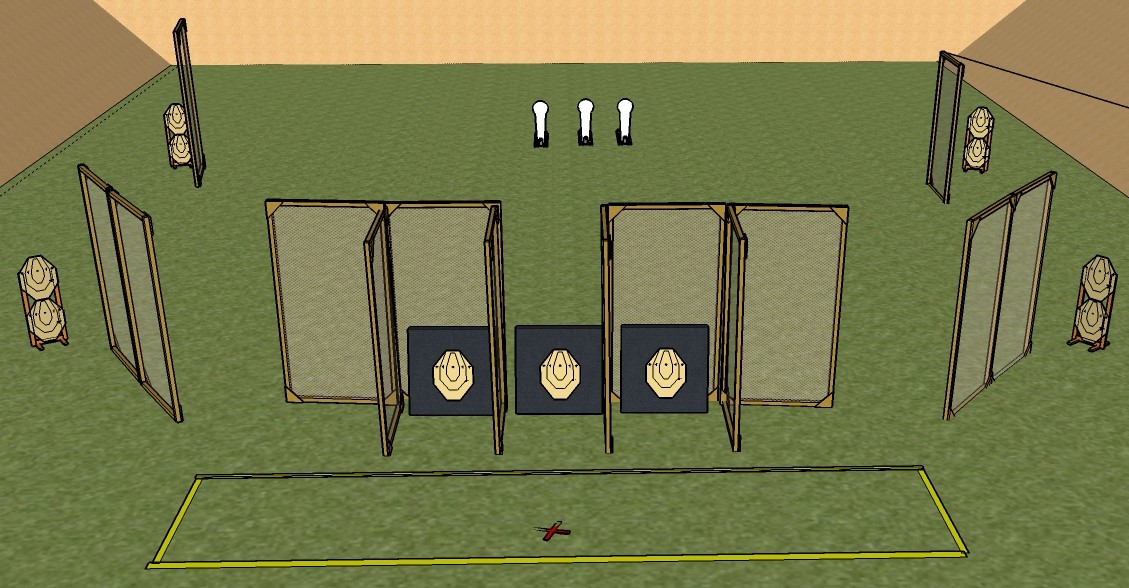 Упражнение  № 5. Тип упражнения: Среднее. Тип подсчета очков: КомстокМишени: 8 IPSC targetsМинимум выстрелов: 16.Максимум очков: 70.Стартовая позиция: Стрелок стоит расслабленно, лицом в сторону мишеней.Положение оружия: Оружие заряжено (патрона в патроннике нет) в кобуре.Процедура выполнения: По стартовому сигналу поразить все мишени по мере видимостине выходя за пределы штрафных линий.Старт: Звуковой сигнал.Стоп: Последний выстрел. Штрафы: Согласно действующим правилам ФПСР.Углы безопасности: 180 градусов.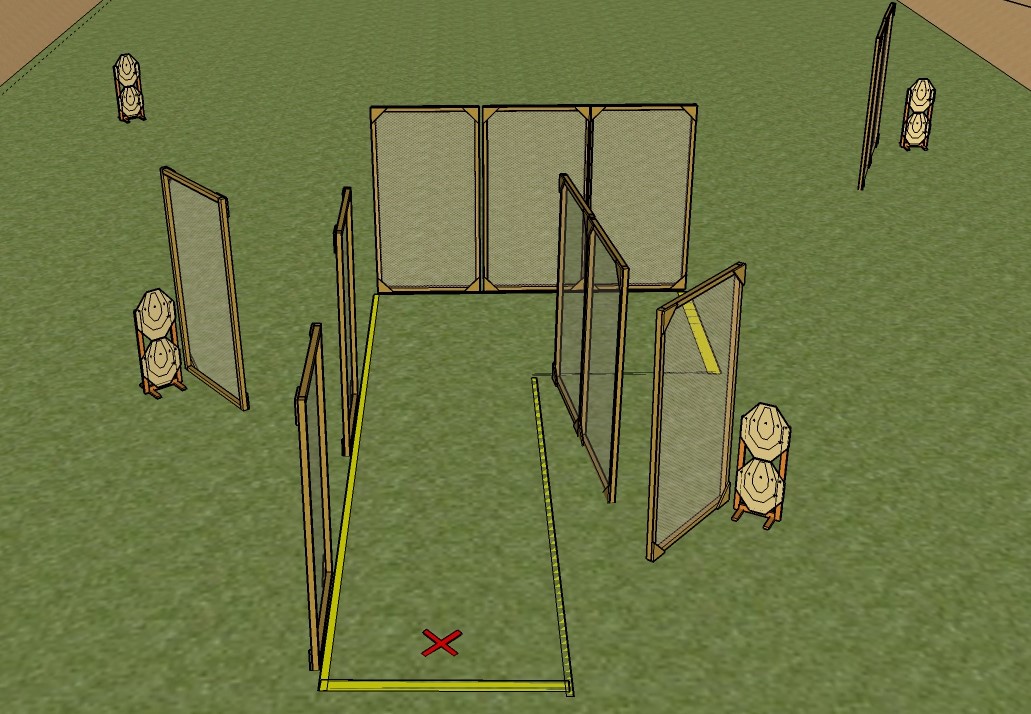 Упражнение  № 6. Тип упражнения: короткое Тип подсчета очков: КомстокМишени: 4 IPSC targets, Минимум выстрелов: 8.Максимум очков: 40.Стартовая позиция: Стрелок стоит расслабленно, лицом в сторону мишеней.Положение оружия: Оружие полностью разряжено, пистолет и один магазин лежат на столе.Процедура выполнения: По стартовому сигналу поразить все мишени по мере видимости, не выходя за пределы штрафных линий.Старт: Звуковой сигнал.Стоп: Последний выстрел. Штрафы: Согласно действующим правилам ФПСР.Углы безопасности: 180 градусов.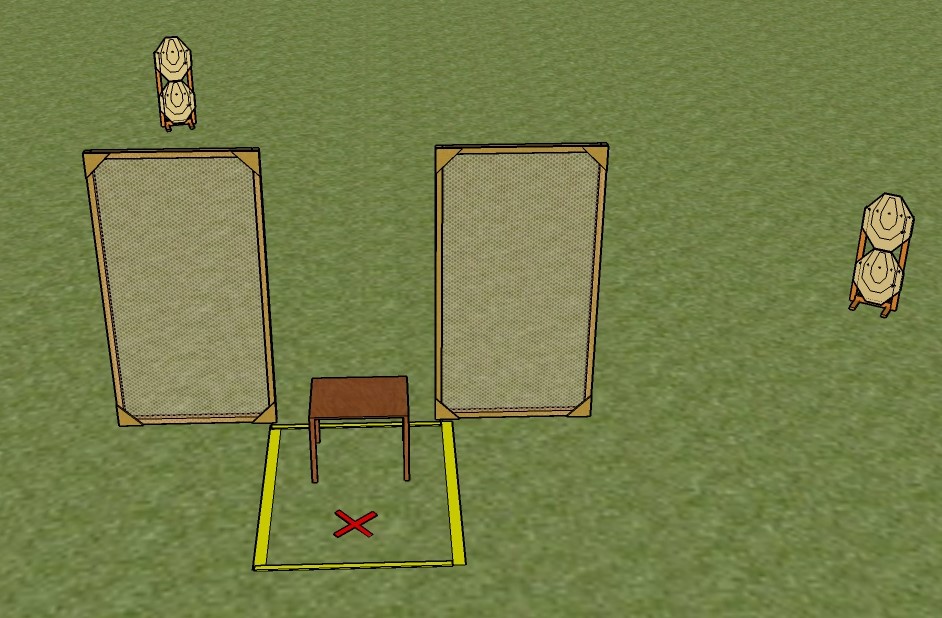 